Publicado en México el 10/06/2024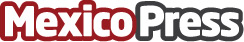 VTEX: El Concierge Commerce mejora y revoluciona la experiencia de compraEsta nueva figura de asistente virtual viene a acompañar y potenciar las tendencias de compra a través de voz, video y Live ShoppingDatos de contacto:Carla HerreraRAKU1155040300Nota de prensa publicada en: https://www.mexicopress.com.mx/vtex-el-concierge-commerce-mejora-y Categorías: Inteligencia Artificial y Robótica E-Commerce Innovación Tecnológica Actualidad Empresarial http://www.mexicopress.com.mx